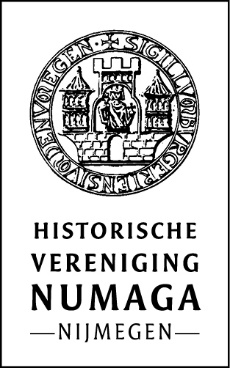 Agenda van de algemene ledenvergadering van de Historische Vereniging Numaga,  
dinsdag 17 mei 2022, 19:30 - 20.15  in de aula van het Stedelijk Gymnasium, Kronenburgersingel 2691. Opening 
2. Mededelingen 
3. Verslag ALV 6-10-2021
4. Jaarverslag 2021 (bestuur en commissies) 
5. Financiële jaarstukken 2021 (penningmeester) 
6. Verslag van de kascommissie; decharge van het bestuur; benoeming nieuwe kascommissie 
7. Beleidsplan
8. Rondvraag
9. Sluiting